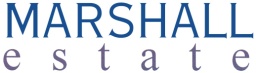 ПАСПОРТ ЗЕМЕЛЬНОГО УЧАСТКА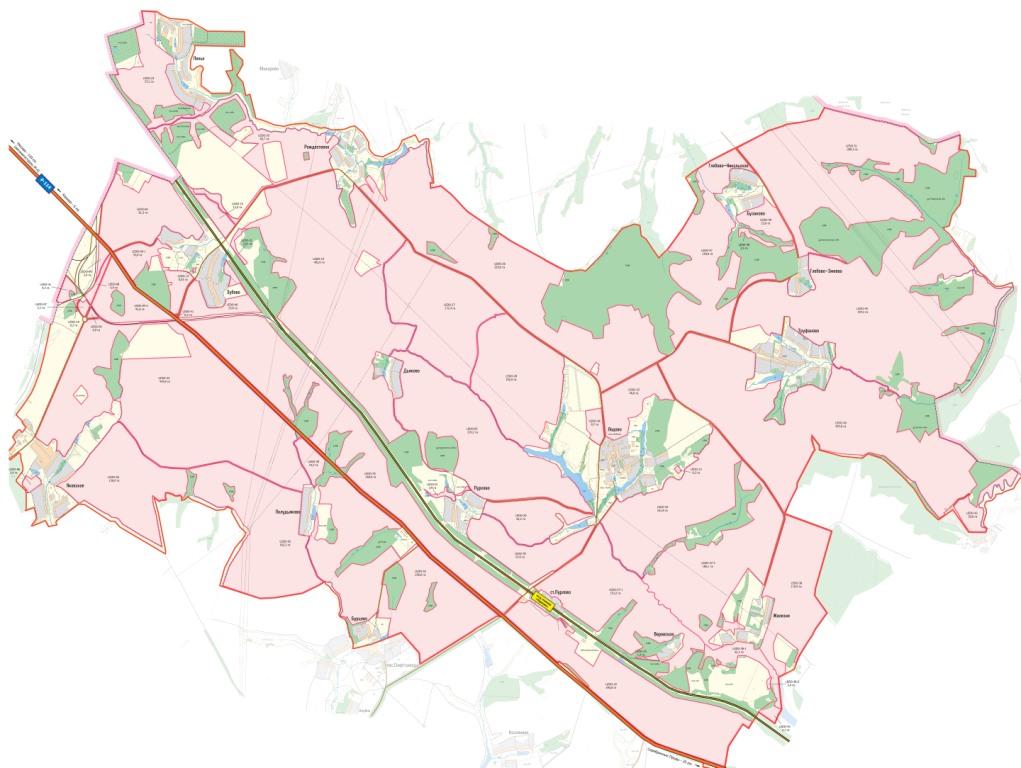 2012 г.Карта земельного участка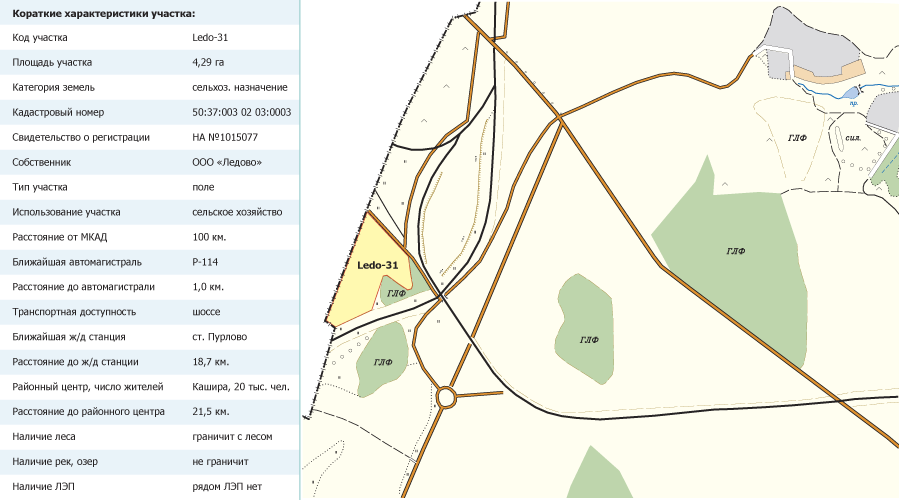 Аэрофотосъемка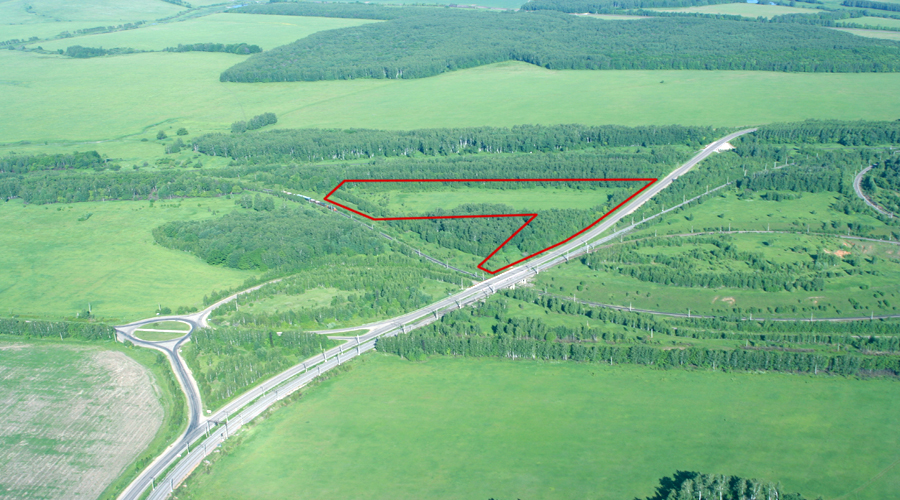 Основные параметрыКод участкаLedo-31Адрес0Кадастровый номер50:37:003 02 03:0003Площадь участка4,29 гаКатегория земельсельхоз. назначенияВид разрешенного использованиядля сельхозпроизводстваСобственникООО "Ледово"Свидетельство о регистрацииHAN1015077Расстояние от МКАД106 кмТип участкаполеТранспортная доступностьучасток расположен в 0 км  от трассы "Р114" в 4 км от "М6" - 1500 мзападнее д. Зубово.  Подъезд к участку - асфальтированная  дорога.Описаниеучасток правильной формы, рельеф умеренный, по периметру зарос деревьями и кустарником, Окружениес севера граничит с асф дорогой, с востока с ГЛФ, с юга с  ж/д,  с запада с лесополосой.